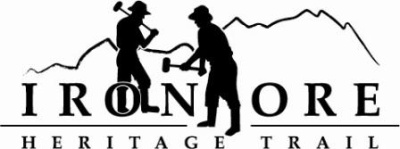 102 W. Washington Suite 232
Marquette, MI 49855
906-235-2923
ironoreheritage@gmail.comIRON ORE HERITAGE RECREATION AUTHORITY
BOARD MEETING MINUTES OF WEDNESDAY, JANUARY 22, 2020DRAFT MINUTESROLL CALL – Don Britton, Chocolay; Glenn Johnson, Marquette Township; Al Reynolds, Negaunee Township; Larry Bussone, Ishpeming; Dawn Hoffman, Tilden Township; Jim Brennan, Republic; Lauren Luce, Marquette County
Excused Absence:  Jim Thomas, Negaunee; Nick Leach, Marquette
Guests: Rob Katona, Kathy PetersStaff: Carol FulsherPUBLIC COMMENT (Agenda Items – Limit to three minutes) No public commentAPPROVAL OF CONSENT – Hoffman motioned to approve consent agenda, Bussone seconded motion.  Consent agenda included December meeting minutes, December balance sheet showing total assets of $873,607, total liabilities of $327,183 and total equity of $546,432; December profit/loss showing income of $1885, expenses of $7464 for net income of ($5579). YTD net income of $150,108; Q4 budget v actual showing income at 106%; expenses at 38%. YTD income at 102%; YTD expenses at 65%; December general ledger showing checks written of 1001 to 1013; and January bills to be paid totaling $91,185. Vote and motion carried.
APPROVAL OF AGENDA – Bussone motioned to approve agenda, Reynolds seconded. Vote and motion carried.
OLD BUSINESS
A.  Michigan Grant UpdatesTrust Fund TF17-0008 Weather Shelters/Fishing Piers  - Reviewed the schedule for the fishing piers/weather shelters.  Bid documents to be in front of board at next meeting.  Project finalized by August. Lighting TF19-0026 – Fulsher updated on conversations with Representative Sarah Cambensy’s office about the Trust Fund scoring.  Also talked to Iron Belle Coordinator on spur trail status and told there will be no more spurs and that the two that are allowed currently were political. 
Carp River Kilns Project – Project is continuing inside the tenting.  Should be done by end of February. Heated at 40 degrees for masonry work.  Fulsher will send a press release on status.  Lake Superior Erosion Update – Rob Katona found us additional funding to help us pay the entire $84K for repairing three sites. Britton and Katona notified of new eroding sections after the last storms. Three more by Welcome Center and two more north of kiln area.  Ice shelf has come in which will help stop the erosion for winter. Ishpeming Ski Club Grooming Update/Trail Work Ishpeming to Negaunee – The grooming is going well after an iffy start to the year with trees down.  Timber Sale and Harvest Bid/Contract -Fulsher has been fielding questions from three of the potential bidders. Bids are due on February 19 so we will have bids to discuss at February meeting.Timber Cutting Behind Negaunee Ice Arena – The Negaunee ice arena project is expected to bring us $4900 for the timber that was cut.NEW BUSINESS2020 Trail PrioritiesMarquette Township Paving RFQ specs- Discussion on paving choices for this project and how to bid it out.  Informed that it doesn’t need to be the snowmobile mix which is more expensive.  This area is very wooded and protected. Fulsher will put together an RFQ to bring to February meeting. Finalize Carp River Kiln Project – Discussion on bidding out the landscaping and paver project.  Will continue to sell pavers throughout the winter.Tilden Township parking specs – Working with Rob Katona to put an RFQ together for a gravel parking lot at the south east corner of Stoneville Road and the trail intersection. Will have it ready for February meeting to discuss. Possible bidders include Laitala, Conery, Smith, Carey.Michigan DNR Grants Projects 2020 – Brennan motioned to apply for Trust Fund and Recreation Passport grants and list Negaunee Trailhead as Priority 1 for both.  Lighting priority #2. Hoffman seconded the motion. Fulsher working on grant applications and trying to get commitments from Line Tech School, UPPCO, City of Negaunee.  Trying to keep the Negaunee trailhead project at $50K request so we are assured of grant. Vote and motion carried.Polar Roll Permit – Johnson motioned to approve Polar Roll permit for February 14-15, Bussone seconded. Vote and motion carried.2020 Board Member Appointments – Thomas and Bussone terms are up this year. Thomas has asked to step down. Bussone will stay on.  Working with City of Negaunee to appoint a replacement for Jim who will be hard to replace. Moose Country Request for Maintenance money for tree clearing –Fulsher noted that we had a request from Moose Snowmobile Club to help pay for tree removal along portions of the trail because of the snow and ice.  Fulsher noted that after talking with DNR, Moose Country could request additional funds from them.  Many snowmobile clubs are doing that. Bussone motioned that Moose Country should request the additional funds from State snowmobile grant first; Hoffman seconded motion.  Vote and motion carried. 
ADMINISTRATOR REPORT – Audit starts Friday.BOARD COMMENT   - No Board comment. IX.	     PUBLIC COMMENT ADJOURNMENT – Bussone motioned to adjourn meeting at 5:30 pm, Brennan seconded motion. Vote and motion carried. 

